UMĚLECKÝ TEXT              Vyprávěl jsem vám tyto podrobnosti o planetce B 612 a pověděl jsem vám její číslo jen a jen kvůli dospělým. Dospělí si potrpí na číslice. Když jim vypravujete o novém příteli, nikdy se vás nezeptají na věci podstatné. Nikdy vám neřeknou: "Jaký má hlas? Které jsou jeho oblíbené hry? Sbírá motýly?" Místo toho se zeptají: "Jak je starý? Kolik má bratrů? Kolik váží? Kolik vydělává jeho otec?" Teprve potom myslí, že ho znají. Řeknete-li dospělým: "Viděl jsem krásný dům z červených cihel, za okny čapí nůsek a na střeše holuby…", nedovedou si ho představit. Musíte jim říci: "Viděl jsem dům za sto tisíc franků." Tu hned zvolají: "Ach, to je krása!"A tak řeknete-li jim: "Důkazem, že malý princ skutečně existoval, je to, že byl rozkošný, že se smál a že chtěl beránka. Chce-li někdo beránka, je to důkazem, že žije", pokrčí rameny a budou s vámi jednat jako s dítětem. Řeknete-li jim však: "Planeta, odkud pocházel, je asteroid B 612", tu je přesvědčíte a dají vám pokoj s otázkami. Jsou už takoví! Nesmíme se na ně zlobit. Děti musí být k dospělým hodně shovívavé.Ovšem my, kteří chápeme život, nestaráme se vůbec o čísla. Byl bych rád začal vyprávět tento příběh tak, jak začínají pohádky. Byl bych rád řekl: "Byl jednou jeden malý princ. Bydlil na jedné planetě a ta byla o málo větší ne on sám. A ten malý princ potřeboval přítele…"Tomu, kdo chápe život, by se to zdálo mnohem pravdivější.Nechci totiž, aby se má kniha četla lehkovážně. Je to pro mne velmi bolestné, když mám vypravovat tyto vzpomínky. Je tomu již šest let, co můj přítel odešel s beránkem. Snažím-li se ho tu popsat, dělám to proto, abych na něho nezapomněl. Je smutné zapomenout na přítele. Každý nemá přítele. A mohou se stát jednou takovým jako dospělí, kteří se už nezajímají o nic jiného než o číslice. Proto jsem tedy koupil krabici barev a tužky.Je to těžké, v mém věku se dát znovu do kreslení, když se člověk nepokusil o nic jiného než v šesti letech o zavřeného a otevřeného hroznýše! Pokusím se ovšem nakreslit portréty co nejvěrněji. Ale nejsem si tak docela jist, zda se mi to podaří. Jedna kresba se zdaří a druhá už ne. Nemohu také dobře vystihnout jeho postavu. Tu je malý princ příliš velký, tam zas příliš malý. Váhám také, jakou barvu dát obleku. A všelijak tápu, hned je to dobře, hned špatně. Zmýlím se možná v některých důležitějších podrobnostech, ale to už mi musíte prominout. Můj přítel nikdy nic nevysvětloval. Asi myslel, že jsem takový jako on. Ale já bohužel nedovedu vidět beránky přes bedničku. Jsem snad trochu jako ti dospělí. Asi jsem zestárnul.NEUMĚLECKÝ TEXTOskar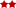 všechny komentáře uživatele Exupéryho kniha pro mě není takovou srdeční záležitostí jako pro mnohé jiné; asi proto, že se ke mně nedostala v tom správném věku. K filmu jsem díky tomu přistupoval bez konkrétních přání nebo obav a s dobrou vůlí brát ho, jaký je. Dlouho mi to nevydrželo. Prvním problémem se ukázala být jeho doslovnost. Lyrickým momentům z knihy ani jejím nedořečeným metaforám nesvědčí ukotvení v konkrétním čase a prostoru. Film bohužel začne muzikálovým číslem, zasazeným do pomyslného sousedství My Fair Lady nebo Mary Poppins, načež velmi nesnadno buduje vlastní fiktivní svět. Asi nejlépe se mu to daří ve scénách s miniaturní planetkou a s letcem v indiferentní poušti, sahající odnikud nikam. Další zádrhel je v obsazení titulní role. Malý princ má být podle mého chápání předlohy spíš teenager a jeho naivita vyplývá z osamělého života na vlastní planetě, nikoli z toho, že je to rozmazlené hloupé děcko v hacafráčku. V té době byl v optimálním věku třeba typově vhodný Mark Lester, ale asi chápu, proč nebyl obsazen. Už vizáž Stevena Warnera á la andílek Raffaela Santiho myslím hodně říká o tom, na jaké publikum film zacílil. Buclatý a šišlající hrdina jistě rozněžnil tutéž skupinu starších žen, které blaženě vzlykají u reklam na plenky a jiných legálních forem dětské prostituce. Scény s dospělými herci, představujícími lišku, hada nebo růži, ale díky tomuto řešení vyzněly značně úchylně. No a nakonec mi nezbývá než se připojit k všeobecnému hateu a zcela odsoudit muzikálová čísla. Jsem přesvědčen o tom, že jejich jediným účelem je rozkošatit děj tak, aby byl film celovečerní. Kdykoli se filmu jakžtakž podaří navodit tichou a meditativní atmosféru, s pompou a za velikého břinkotu ji zahubí exaltované hudební číslo a zbanalizuje Exupéryho sdělení uřvaným opakováním nějaké fráze a křečovitými tanci. Doporučeníhodné pouze jako kuriozita. 40%OTÁZKYI.-zařaď dílo Saint –Exupéryho do kontextu evropské a francouzské literatury-krátce zhodnoť jeho celkové dílo-pohovoř o díle Malý princ ( druh, žánr, kompozice, vyprávěcí forma ,jednotlivé části knihy)-charakterizuj Malého prince a obyvatele planet-jaký je námět a téma knihy, jaké je její poselství-z jaké části knihy je daná ukázka-charakterizuj slovní zásobu ukázky ( slovní druhy- proč, jaké typy vět-proč)-posuď správnost psaní přímých řečí-co je v ukázce sdělovánoII.-jaká je souvislost mezi uměleckým a neuměleckým textem-pravděpodobný zdroj neuměleckého textu-co je cílem neuměleckého textu-slohový postup-styl a pravděpodobný slohový útvar-je tento útvar plně profesionální?-jaké slovní druhy převažují-jaké je vyznění slohového útvaru-s čím autor nesouzní?-najdi sousloví-vysvětli výrazy indiferentní, meditativní,fiktivní, metafora,optimální-najdi v textu postupně rozvíjející  přívlastky shodné-najdi v textu několikanásobné přívlastky shodné